DR R KUMAR & DR D TAUNK - BRACE STREET HEALTH CENTREPPG NEWSLETTER – MAY 2022Dear Members,Apologies for not sending out any Newsletter since December 2021.Surgery News:We are pleased to report that the COVID 19 is subsiding and fewer people are experiencing COVID symptoms. Although we still should be cautious and protect ourselves by washing our hands frequently and continuing to wear masks in crowded places.The surgery is now providing all services that we provided pre-COVID – All face-to-face reviews are now taking place with the Nurse and Dr Kumar/Dr Taunk are seeing more face to face patients. Although Dr Kumar s still carrying our initial telephone consultations, before inviting patients in to see him. Decoration of surgery receptionIf any of you have visited the surgery recently you will have noticed that the reception area has been re-painted and new flooring laid – this flooring will allow cleaning to be done to satisfy the health & safety regulations that have been updated since the COVID outbreak.  All floor areas should be washable.Flu vaccination update:The surgery finished its flu campaign at the end of March 2022 – although the uptake was good, it could have been better where the over 65 years old patients were concerned.  Numbers in this age group were down on the previous year, due to the chemist’s shops offering the flu vaccines much earlier than the GP practices.New Services update:In the last Newsletter, we mentioned that we had a physiotherapist working in the surgery on a Monday morning – this service has proved popular and is fully booked every Monday.Our new Pharmacists are also working well and seeing patients for medication reviews and medication queries.Face to Face PPG Meetings:Now the weather is getting warmer and the light nights have arrived it may be a good time to start our PPG Meetings here in the surgery.(2)If you would like resume face to face meetings for the next PPG update, please contact meWe would aim to have the meeting in late July/early August – Also we may consider holding the meetings in the afternoon/lunchtime – perhaps members could let me know when they prefer to have the meetings.Many thanksDr R Kumar   -      Dr R KumarBarbara Severn – (Practice Manager )   -   B A Severn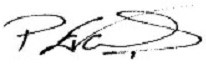 Paul Evans (Chair) -    